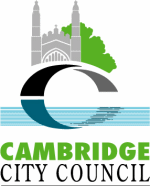 Cambridge City Council – Market Engagement Event – Community Cafes 10.30 am -12.30 pm (approx.) 29th November 2021 – Meadows Centre 1 St Catharine's Road, Cambridge CB4 3XJ – ample on-site parkingIf you are interested in attending this event, please notify Cambridge City Council via the portal by 5pm on Sunday 28th November 2021.Cambridge City Council (CCC) is seeking to explore and understand the marketplace and are inviting all potential suppliers to attend this event.  The desired outcome of this soft market testing is to gain insight into the market, gauge the level of interest from potential providers and gather feedback on the feasibility of the Council’s proposals ahead of undertaking a procurement (or procurements) to secure a service provider (or providers).CCC current team of project leads for each of the facilities will be in attendance and will be able to answer any specific questions around the delivery requirements.Summary of ServicesCambridge City Council wishes to conduct preliminary market consultations with interested parties in relation to five restaurant/café facilities at several locations across several council owned assets in the city, including:The Meadows Community Centre – the council is currently rebuilding the Meadows Community Centre with a much larger two storey community centre building and 78 new council rented homes. The new community centre will include a new ground floor café space that will replace an existing community centre café facility and will include internal and external seating. It is due to open in Autumn 2022.Cambridge City Crematorium – the council plans to build a new purpose-built modular café with internal and external seating.  The project includes construction of a new 100 space car park adjacent to the café and it is due to open in Autumn 2022.Clay Farm Centre – The community centre is in the heart of one of the new growth area developments to the south of Cambridge.  It opened in 2018 and is a two-storey centre with a library, and ground floor café; a medical centre on the third floor and residential accommodation on the top two floors. There is indoor and outdoor seating for the café use, and the café is currently open 09:30am – 4.30pm Monday to Friday and 10am-12pm on Saturday’s.Jesus Green Kiosk- A small existing refreshment kiosk located on Jesus Green adjacent to the river, with a floor area of approximately 208 sq ft. The kiosk will be available from 15th October 2022.Gonville Kiosk - A small existing refreshment kiosk located on Parkers Piece, with a floor area of 127 sq ft. This green space is popular with visitors to the city and residents alike. The kiosk will be available from 1st November 2022.Cambridge City Council would like to discuss these opportunities with various catering providers with a view to better understand the offerings available in the market. Further information will be provided once you have agreed to attend the event and will be provided upon request.Outline Programme of Events10.30am 	Intro and outline of requirements – Alison Condor  11.00am	Procurement Process – Jane Whiteman-Turl 11.15am 	Coffee11.30pm	Q&A – Group  12.00pm	Break Out time for suppliers to engage with CCC on an individual basis1pm		Finish 